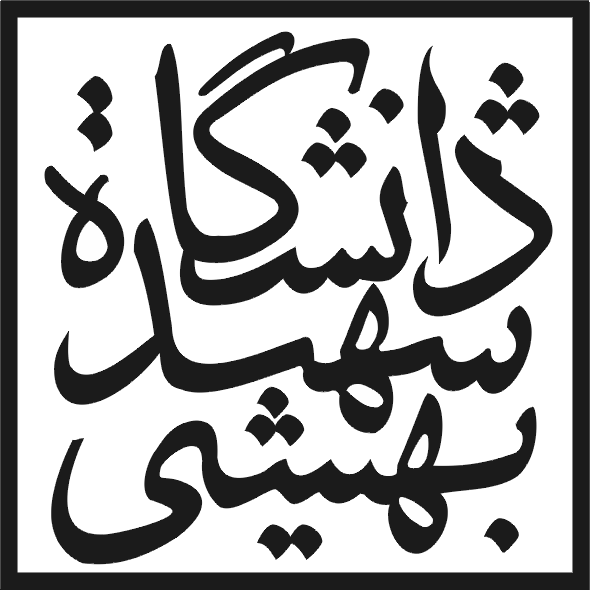 دانشگاه شهيد بهشتيدانشکده مهندسی و علوم کامپیوترعنوان پروژه .... پروژه کارشناسی ...گرايش ... دانشجو:نام دانشجواستاد راهنما:نام استاد راهنمافصل و سال دفاعچکیده «چکیده» جوهره پروژه شماست. چکیده به مثابه یک داستان کوتاه توصیف میشود که آغاز، میانه، و پایان دارد. حجم آن میتواند مقداری از 300 کلمه تجاوز کند اما کمتر از 200 کلمه مطلوب نیست. فرورفتگی 5/0 سانتیمتری برای نخستین خط آن نیز لازم نیست. ضمناً، رایج نیست که در چکیده مرجع درج شود. اگر چه چکیده نخستین بخش یک پروژه است اما آخرین بخشی است که نوشته میشود. در نتیجه، تا زمانی که پروژه شما خاتمه نیافته، نمیتوانید نوشتن چکیده را آغاز کنید. در چکیده، ابتدا به صورت مختصر به بیان موضوع و هدف پروژه بپردازید و به روندها و پیشرفتهای حاصلشده در این حوزه اشاره کنید. پس از این، مسئله (نیاز، چالش، مسئله پژوهشی) بیان میشود و باید دلیل یا دلایلی ذکر کنید که چرا پرداختن به این مسئله اهمیت دارد (نواقص روشهای پیشین و موجود چه بوده). سپس، به روش پیشنهادی (محصول یا نرمافزاری که توسعه دادهاید). برای حل آن مسئله پرداخته شود. نتیجهگیری بخش پایانی چکیده پروژه است. بر همین اساس، ساختار چکیده باید بگونهای باشد که به تنهایی قابل فهم باشد؛ پیش از اینکه مخاطب شما، مطالعه پروژه را آغاز کند. واژگان کلیدی: حداکثر 6 واژه کلیدی میتوان درج کرد. این واژگان معرف تمام پروژه شما هستند و مبنای جستوجو توسط سایر پژوهشگران قرار خواهد گرفت. بعلاوه، به کمک موتورهای جستوجو با استفاده از این کلمات می‏توان منابع مرتبط با این پروژه را پیدا کرد. فهرست مطالبتنظیم فهرست به صورت خودکار از بخش table of contents در تَبِ reference در نرمافزار Word Office انجام میشود. اما، ابتدا باید styleها از تَبِ  Home تعریف شوند. برای چگونگی تنظیم فهرست مطالب و تعریف styleها میتوانید به ویدئوی قرار گرفته در لینک زیر مراجعه کنید.  https://www.aparat.com/v/mpso2/نکاتی که در فهرست مطالب باید رعایت شود: عنوان به صورت «شماره: نام فصل» مشخص شود و زیرعناوین به صورت «شماره فصل- شماره زیرفصل- شماره زیر زیر فصل (در صورت وجود) و با فاصله نام عنوان» از راست به چپ.  زیرعناوین باید نسبت به عناوین اصلی، تو رفتگی داشته باشند. نهایتاً تا سه سطح در فهرست مطالب آورده شود. برای مثال آوردن 1-3-2 در فهرست مطالب قابل قبول بوده ولی آوردن 1-3-2-4  مجاز نیست. در خود متن مجاز است تا چهار سطح آورده شود.اندازه قلم عناوین اصلی بزرگتر از زیرعناوین هستند. عناوین باید باهم همسان و همستون باشند. زیر عناوین هم با سایر زیرعناوین دیگر باید همستون باشند. شماره صفحات باید بگونهای زیر هم باشند که آخرین رقم سمت چپ آنها در یک ستون قرار بگیرد. فهرست شکلها، فهرست جدولها و فهرست اختصارات پس از فهرست مطالب درج میشوند. یک نمونه فهرست مطالب در ادامه آورده شده است: فهرست مطالبفهرست شکلها شکل 2-2  مفاهیم پایه ...............................................................................................................................................................................14شکل 3-1  برجسته‌ترین راه‌حل‌ها در سایر پژوهش‌های پیشین .......................................................................................................25 فهرست جدولهاجدول 3-2  واژگان بکار رفته برای جستوجوی پژوهشهای پیشین ..............................................................................................81جدول 4-5  پیشنهادات پژوهشی به تفکیک ذیربطان .......................................................................................................................39فهرست کلمات اختصاریهر گونه واژه که سرواژههای آنها در متن ذکر شده است، در این بخش قرار داده می‏شود. به عنوان مثال: Abbreviations                                                                                                   Pages numbersAPI: Application Programming Interface …………………………………………………58XML: Extensible Markup Language ………….………..……………………………..12, 86فصل اول: کلیّاتمقدمه                                                    هدف زیرفصل مقدمه در فصل اول، فراهم کردن مقدمات ورود به گزارش پروژه است؛ بنابراین، آمادهسازی اولیه محسوب میشود. مقدمه باید نشان دهد که وضعیت موضوع و مسئله پروژه چگونه است و چرا پرداختن به آن اهمیت دارد. توصیه میشود به اطلاعات آماری معتبر (شواهد کمّی) نیز استناد کنید. در بخش پایانی مقدمه باید به هدف و رویکرد پیشنهادی خود به صورت کلی اشاره کنید. بیان مسئلهبیان مسئله، بنیان و پایه پروژه شماست که خواننده را به ادامه مطالعه ترغیب خواهد کرد. اما کارکرد بیان مسئله فراتر از ایجاد علاقه در مخاطب است. بنابراین، شما ضمن اینکه نشان میدهید پروژه شما ارزش توجه و مطالعه دارد، باید تبیین کنید که از میان مطالعات و اقدامات پیشین (پژوهشی و تجاری)، چه چیزی مورد غفلت یا کمتوجهی واقع شده است.  میتوانید پاسخ به پرسشهای زیر را مبنایی برای ساختار بیان مسئله قرار دهید: چه کسانی از این مسئله رنج میبرند؟ این مسئله در کدام موقعیت یا در چه مرحلهای رخ داده است؟ (به عنوان مثال، مسئله x در مرحله تحلیل نرمافزار رخ داده است). چه زمانی این مسئله رخ داده است؟ (به عنوان مثال، در سالهای اخیر ... از زمان ظهور فناوری x ... ). چرا این مسئله رخ داده است؟راهحلهای پیشنهادی کنونی چه نقاط ضعفی داشتهاند؟ این پروژه به چه جنبهای از کار خواهد پرداخت که در کارهای دیگر موجود نیست؟بعنوان مثال، یک دانشجو قصد دارد جهت بهبود سبک زندگی انسان یک نرمافزار تحلیلگر سلامت را پیادهسازی نماید. بدین منظور، نقاط قوت و ضعف نرمافزارهای مشابه را باید شناسایی کند و بصورت منسجم ارائه دهد. سپس، بیان کند که اساساً چه چالش و نیازی وجود داشته تا چنین نرمافزارهایی توسعه یابند. بدین ترتیب، نرمافزار و محصول خود را بعنوان راهکار و روش پیشنهادی ارائه میکند که دارای ویژگیهای متفاوتی نسبت به نمونههای موجود نیز هست.  کلیات روش پیشنهادی ابتدا، هدف از انجام پروژه بیان میشود و پس از آن، روش پیشنهادی معرفی میشود. روش پیشنهادی همان راهحل شما برای پاسخ به مسئله است که در این بخش از فصل اول به صورت کلی به آن اشاره میشود. بعلاوه، مراحل رسیدن به آن راهحل نیز باید بیان شود. به عنوان مثال، مراحل طراحی و پیادهسازی یک سیستم پردازش ابری را با هدف کاهش هزینهها فهرست نمایید. توصیه میشود این مراحل به صورت گرافیکی و با استفاده از روندنما نیز ارائه شوند. در نتیجه، کلیات روش پیشنهادی، فهرست نمودن تمام مراحلی است که شما از ابتدا تا انتها طی خواهید کرد و یک نقشه راه است. ساختار پروژهدر این بخش، شما باید ساختار فصلهای بعدی را به اطلاع مخاطب برسانید. فصل اول نیازمند بخش جمعبندی و نتیجهگیری نیست. افصل دوم: مفاهیم پایه و کارهای مرتبطمقدمه ابتدا مطلوب است یک تصویر جامع از مفاهیم پایه ترسیم شود. ضمناً، ارتباط میان مفاهیم پایه باید در این تصویر مشخص باشد. منظور از ارتباط این است که چگونه فهم آنها به هم وابسته است و بر یکدیگر تأثیر میگذارند. به عنوان مثال، مفهوم a پیشنیاز فهم موضوع c است. چیستی مفاهیم پایه، مبنای فصل دوم است. چون ممکن است برداشتهای متفاوتی از یک مفهوم باشد، دانشجو ضمن مرور آنها، برداشت مدنظر خود را نیز تعیین میکند. این فصل، به فهم مشترک میان دانشجو و مخاطب کمک بسزایی میکند. با نگارش این فصل، تسلط خود را بر مفاهیم تخصصی پروژه نشان میدهید. توجه کنید که بیان چیستی مفاهیم پایه با واژهنامه متفاوت است. در تعریف مفاهیم پایه، دیدگاههای متنوعی که درباره یک مفهوم وجود دارند، بیان میشود. بنابراین، بحث بر سر آن از مراجع تخصصی انجام میشود. درحالیکه واژهنامه، توضیح مختصری دارد و بر تلفظ صحیح یک واژه، املای درست آن متمرکز است. چگونه مفاهیم پایه را برای نگارش فصل دوم شناسایی کنیم؟ نوع فناوری و کارکرد آن در موضوع پروژه، متغیرهایی که سنجیده خواهند شد، تئوریهایی که مبنای طراحی قرار میگیرند، اجزا و الگوریتمهای نهفته در رویکرد پیشنهادی، ماهیت برخی تجهیزات مورد استفاده در مرحله ارزیابی روش پیشنهادی، از جمله مفاهیم پایه را تشکیل میدهند که چیستی آنها باید در فصل دوم ارائه شود. بخش دوم این فصل، بر بررسی و ارزیابی کارهای مرتبط موجود (نمونههای تجاری، پژوهشی)، بحث در مورد نقاط قوت و ضعف و کمبودهای کارهای موجود متمرکز است. درنتیجه، مرتبطترین، اصیلترین و جدیدترین دستاوردهای قبلی شناسایی شده و مشخص شود که ابعاد مختلف مسئله شما قبلاً در چه حدی بررسی شده و در چه شرایطی قرار دارد. به روز بودن منابع، به علاوهی تعداد استنادهایی که به مقالات شده است (این معیار برای مقالات جدیدتر قابل استفاده نیست) نیز حائز اهمیت است. در این بخش، انتظار میرود که پژوهشهای پیشین مرتبط را از پایگاههای معتبر شناسایی کرده و اجزای زیر را از آنها استخراج کرده باشید: - مسئله- روش پژوهش و رویکرد پیشنهادی آن پژوهش- نوآوری و وجه تمایز رویکرد پیشنهادی آن پژوهش نسبت به به کارهای قبلی- یافتهها و نتایج آزمایشهاچگونه واژگان مرتبط را برای جستوجوی پژوهشهای پیشین در پایگاه‌های داده بیابیم؟  واژگان مندرج در عنوان پژوهش های پیشینواژگان مندرج در سؤالات پژوهش پیشینواژگان کلیدی بخش ادبیات نظری سایر پژوهشهای پیشینکلیدواژگان مندرج در بخش چکیده پژوهشهای پیشیندرخواست از متخصصین موضوعی برای پیشنهاد واژگان تخصصی و مرتبطمرور عناوین پژوهشهای مشابهمطلوب آن است که ابتدا 5 پژوهش مرتبط شناسایی شود، سپس، کلیدواژههای جدید از درون موارد فوق استخراج شود و مبنای جستوجوی بعدی قرار بگیرد. با تکرار این رویه، حجم مقالات تکمیل خواهد شد. البته این چرخه تا زمانی ادامه پیدا میکند که شما به اشباع برسید. منظور از اشباع آن است که شما پس از بررسی پژوهشهای پیشین، تدریجاً به این نتیجه میرسید که یافته جدیدی در پژوهشهای پیشین بدست نمیآید و به تکرار رسیده است.   تحلیل نقاط قوت و ضعف منابع غیرپژوهشی مشابه صِرف مرور و تحلیل پژوهشهای پیشین کافی نیست. گاهی در یک حوزه مطالعاتی، برای یک مسئله، پژوهشهای مرتبط  کمتری یافت میشود. به عبارتی ممکن است اغلب راهحلها در قالب فعالیتهای تجاری ارائه شده باشند و پژوهشهای علمی از آنها مستخرج نشده باشد. بنابراین، بنچمارک یا بهینهکاوی سیستمهای مشابه یک ضرورت است؛ بگونهای که به شما کمک میکند تا رویکرد پیشنهادی خود را نوآورانهتر ارائه دهید. در حین بنچمارک، میتوانید از صفحات سیستمهای مشابه اسکرینشات گرفته و مستند نمایید. سپس، نقاط قوت و ضعف، شباهتها و تفاوتهای آنها را بصورت جدول نمایش دهید تا فهم منسجمی برای شما و مخاطب حاصل شود.  جمعبندیبخش جمعبندی در هر فصل، مقدمهای برای فصل بعد از خود نیز هست. به این معنا که دانشجو باید هر آنچه در فصل سوم تشریح کرده است را در یک یا دو پاراگراف سازماندهی نماید. سپس، به اطلاع مخاطب برساند که فصل بعدی دارای چه اجزایی است.فصل سوم: روش پیشنهادی و نتیجهگیری  مقدمه هنگامیکه دانشجو در فصل سوم به توضیح ویژگیهای روش پیشنهادی و رویه ارزیابی آن میپردازد، انتظار میرود پاسخ دهد که چگونه پروژه را طراحی و یا پیادهسازی نموده، چه دادههایی گردآوری شده، چگونه تحلیل و اعتباریابی شدهاند. بعلاوه، انتظار میرود که بصورت علمی و مهندسی این مراحل طی شده باشد. بخش پایانی فصل سوم، به بیان نتایج اختصاص مییابد؛ اینکه چه شاخصهایی برای ارزیابی روش پیشنهادی بکار گرفته شد، نتایج و میزان برتری این روش پیشنهادی چه بودند، و چرا دانشجو ادعا میکند که روش پیشنهادیاش آن برتریها را دارد.  ساختار روش پیشنهادی ساختار روش پیشنهادی همان تجربه کاربری است که بصورت انتزاعی و در قالب نمودارها، فازبندی، مراحل و مولفهها توضیح داده میشود. مطلوب آن است که رویکرد بالا-به-پایین اتخاذ شود. به این معنا که ابتدا ویژگیها و امکانات روش پیشنهادی یکبار بصورت کلی بیان شود، سپس، هر جزء بصورت کامل و بصورت مجزا توضیح داده شود. توصیه شده است که این رویکرد کلی، بصورت گرافیکی نیز نمایش داده شود. دقت کنید که ساختار و معماری روش پیشنهادی شما باید تکرارپذیر باشد. یعنی فارغ از تسلط سایر پژوهشگران به یک زبان برنامهنویسی یا رویه خاص، قابلیت پیادهسازی از مسیرهای چندگانه را داشته باشد. بنابراین، ساختار روش پیشنهادی به مثابه یک نقشه راه خواهد بود. در توضیح ساختار رویکرد پیشنهادی، نمودارهای تخصصی مانند activity diagram ترسیم میشوند. دقت کنید که به هیچ وجه، یک نمودار را بدون توضیح رها نکنید و یکبار قبل از درج آن، خواننده را از وجود آن مطلع سازید. بعلاوه، به صورت سریالی و بدون توضیحات آنها را درج نکنید. لازم است پس از درج هر یک آن، بلافاصله توضیحات شفاف و کاملی از آنها ارائه شود.  پیادهسازی روش پیشنهادیپیادهسازی روش پیشنهادی، بُعد عملیاتی بخش قبلی (ساختار و معماری) است. بنابراین، تمامی اقدامات، شبیهسازیها، زبان برنامهنویسی، بسترها، و ابزارهای پیادهسازی توضیح داده میشوند. بطور کلی در بخش پیادهسازی روش پیشنهادی، باید توضیح داده شود که راهکار شما چگونه به مرحله عملیاتی رسیده است. مطلوب است ضمن ارائه تصاویری از روش پیشنهادی، امکان مشاهده کدها برای خواننده پروژه نیز فراهم باشد. * پژوهش با شبیهسازیها به چه معناست: در مواردی که زیرساختهای لازم برای پژوهش تجربی در دسترس نیست، یا روش تجربی از نظر هزینه غیرقابل توجیه و یا از نظر فنی غیرقابل اجراست، پژوهش ممکن است از شبیهسازی رایانهای استفاده کند.   روش ارزیابیمطلوب آن است که روش پیشنهادی، مورد ارزیابی نیز قرار بگیرد. در روش ارزیابی، دانشجو بیان میکند که از چه دادههایی و با چه شاخصهایی، قصد دارد کارایی روش پیشنهادی خود را ارزیابی کند. بدین منظور، ممکن است از دیتاست یا آزمودنیهای انسانی استفاده کند. مجوزها، ابزارها، و تجهیزاتی استفاده شده نیز در این بخش توصیف میشوند. شکل 3-1 اجزای روش پیشنهادی را نشان میدهد. شکل 45-1. اجزای روش ارزیابی آزمایشیگاهی دانشجو برای ارزیابی روش پیشنهادی خود، آن را در اختیار «مجموعهای از افراد» قرار میدهد تا از آن استفاده کنند. سپس، تجارب آنها را ارزیابی میکند. در این حالت، جنسیت، تحصیلات، میزان تسلط آنها بر موضوع روش پیشنهادی، و تعداد این افراد باید گزارش شوند. توصیه شده فراوانی هر یک از این ویژگیهای بصورت درصد و گرافیکی نمایش داده شوند. گاهی نیز دانشجو، «دیتاست» را مبنای ارزیابی قرار میدهد که در این صورت، مشخصات آن را بیان میکند. توصیه شده است که در ارزیابی روش پیشنهادی، دانشجو شاخصهای تعیینشده برای سنجش کارایی روش پیشنهادی خود را توصیف کند. ضمناً توضیح دهد گه با چه ابزاری و چگونه مقدار این شاخصها را در روش پیشنهادی خود اندازهگیری میکند.  مجوزها  هر گونه مجوز برای ورود به یک مکان، یا مجوز دسترسی به استانداردهای خاص یا دیتاست، و یا کدهای اخلاق باید در این بخش ذکر شوند. میتوان سند اصلی هر مجوز را در پیوست نیز درج نمود. اما از درج آنها در متن پروژه خودداری کنید.  نتایج در بیان نتایج، صِرف بیان دادههای آماری کافی نیست و باید تفسیر و تحلیل نیز بر روی آنها انجام شود. باید به این پرسش پاسخ داده شود که تا چه اندازه دستیابی به اهداف پروژه محقق شده است. بعلاوه، باید به پرسش مهم دیگری نیز پاسخ دهید: پس از ارزیابی رویکرد پیشنهادیتان، اکنون ادعای پژوهشی و علمی شما چیست و به کجا رسیدهاید؟ چرا به بخشهایی از اهدافتان دست نیافتهاید؟ بنابراین، صِرف ارائه دادههای کمی بیفایده است و باید تفسیر و تحلیل شوند. خواننده نیز معناداری آنها را درک نخواهد کرد.  جمعبندی در این بخش دانشجو به دستاوردهای کلی و جمعبندی فصل می‏پردازد.منابعشیوه استناددهی مطابق سبک IEEE به پیوست میباشد. لطفاً به آن مراجعه کنید. واژهنامهواژهنامه شامل معادله فارسی و انگلیسی واژگان تخصصی است. نیازی نیست که واژگان رایج مانند «هوش مصنوعی» درج شوند. این فهرست بر اساس ترتیب الفبایی تنظیم میشود. معادل فارسی هر واژه در سمت راست و معادل انگلیسی آن در سمت چپ درج شود. واژهنامه با پاورقیها متفاوت است. پاورقی پس از نخستین استفاده از یک واژه، بلافاصله معادل انگلیسی آن در پایین صفحه درج میشود. بنابراین، مراجعه به آنها نیازمند اختصاص وقت برای یافتن آن واژه در نخستین جایی از متن است که استفاده شده. بنابراین، واژهنامه، یافتن واژگان تخصصی را نیز تسریع خواهد کرد. پیوستپس از بخش منابع، بخش پیوست درج میشود. چه مطالبی به بخش پیوست منتقل میشوند: کدهای نوشتهشده در یک فضای ابری مانند گوگل درایو، دراپ باکس، گیت هاب قرار گرفته و لینک آن درج شود. مطالبی که حجیم بوده و جریان فکری گزارش را قطع میکنند. مطالبی که مطالب اصلی نیستند اما ارائه آنها در گزارش پروژه لازم است. دادههای زیاد.فلوچارت و نقشههای بزرگ.لیست برنامههای کامپیوتری. تصاویری از محیط یا سیستم که در اولویت دوم نمایش به خواننده هستند. تصاویر اولویت دار و مهم سیستم پیشنهادی در فصلهای 4 و 5 نمایش داده می شوند.درنتیجه، هدف از به كار بردن پيوست‌ها‌، درك بهتر موضوع است كه ممکن است آوردن آنها در متن اصلي نوشته ايجاد گسستگي کند. پيوست‌ها معمولاً حاوي جدول‌هاي آماري، تصاوير، نقشه‌ها، فرم‌ها يا اطلاعات مشابهي است كه در متن اصلي به گونه‌اي به آنها اشاره شده است. هر يك از پيوستها را باید شماره داد یا با الفبای فارسی اسم گذاری نمود. شماره‌ صفحات پیوست ادامه شماره‌گذاري صفحه‌هاي پايان‌نامه نيست. هرجا که لازم باشد به پيوست‌ها اشاره کرد مي‌توان از جمله «رجوع شود به پيوست  ...» استفاده کرد.Title of thesis Abstract چکیده انگلیسی باید مطابق نسخه فارسی آن و کاملاً مطابق با اصول نگارشی و گرامری زبان انگلیسی باشد. چکیده انگلیسی را نباید کلمه به کلمه چکیده فارسی نوشت و یا از ترجمههای ماشینی استفاده کرد. اندازه قلم در متن چکیده نیز 11 باشد. Shahid Beheshti UniversityFaculty of Computer Science and Engineering Title of project …By:Name of studentA THESIS SUBMITTED FOR THE DEGREE OF BACHELOR OF SCIENCESupervisorDr. Name of supervisor Month and Year (For example: September 2020)